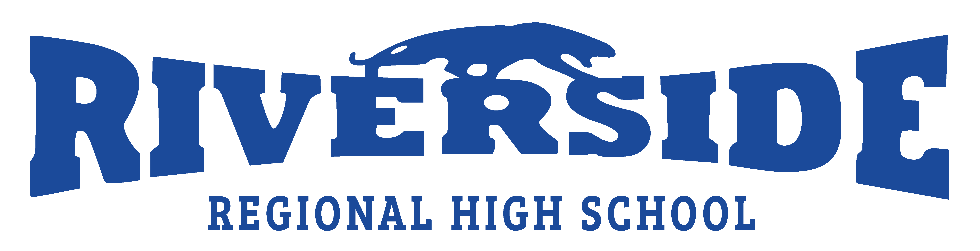 AUTHORIZATION FORM 2019-2020Please read carefully, circle YES and initial each section before signing at the bottom and returning the form to the school.I am aware that to maintain a safe environment for all Riverside Regional High School students, the school administration must be aware if my child regularly takes medication during school hours and/or extracurricular activities.YESYES_________INITIALSI am aware that the administration of all medication is the responsibility of my child unless prior arrangements have been made with the school administration.YESYES_________INITIALSI am aware that Riverside Regional High School has a zero-tolerance policy for any form of intimidation and/or bullying involving any member of the RRHS student body or staff.  I am also aware that all situations of this nature will be dealt with on a case by case basis with the individuals involved, the behavior technician, the school administration, and the police if necessary.YESYES_________INITIALSI understand that my child may occasionally leave the school during lunch and/or recess and that student supervision is limited to Riverside Regional High School property.YESYES_________INITIALSI have read and discussed the School Expectations section of the RRHS student agenda with my child.YESYES_________INITIALSNAME OF CHILD: LEVEL:LEVEL:LEVEL:PARENT’S/GUARDIAN’S SIGNATURE:DATE:DATE:DATE: